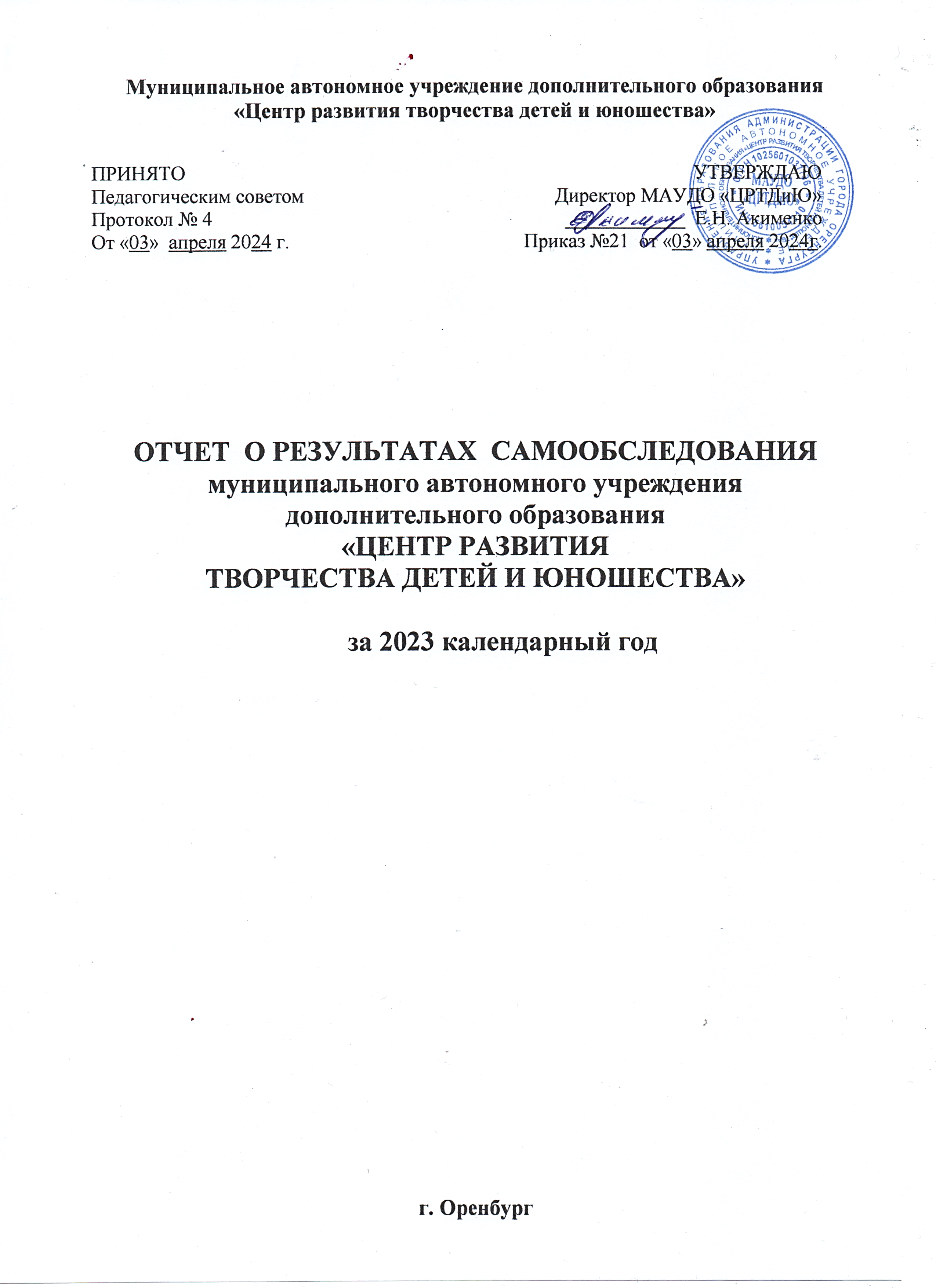 СОДЕРЖАНИЕРАЗДЕЛ 1. АНАЛИТИЧЕСКАЯ ЧАСТЬ1.  Оценка образовательной деятельности 2.  Оценка системы управления образовательной организации3.  Оценка содержания и качества подготовки обучающихся4.  Оценка организации учебного  процесса 5.  Оценка востребованности выпускников 6.  Оценка качества кадрового обеспечения образовательного процесса7.  Оценка учебно-методического обеспечения образовательного процесса8.  Оценка библиотечно-информационного обеспечения образовательного процесса9. Оценка материально-технического обеспечения образовательного процесса10.  Оценка функционирования внутренней системы оценки качества образованияРАЗДЕЛ 2. ПОКАЗАТЕЛИ ДЕЯТЕЛЬНОСТИ ОБРАЗОВАТЕЛЬНОЙОРГАНИЗАЦИИАнализ показателей деятельности образовательной организацииРАЗДЕЛ 1. АНАЛИТИЧЕСКАЯ ЧАСТЬ1.ОЦЕНКА ОБРАЗОВАТЕЛЬНОЙ ДЕЯТЕЛЬНОСТИОбщие сведения об образовательной организацииУстав организации соответствует требованиям Федерального закона «Об образовании в Российской Федерации». В МАУДО «Центр развития творчества детей и юношества» организация образовательного процесса, права и обязанности учащихся и работников регулируются локальными актами. МАУДО «ЦРТДиЮ» (далее по тексту – ЦРТДиЮ) является составной частью системы образования г. Оренбурга. «Центр развития творчества детей и юношества» (далее Центр) находится в Зауральной части города Оренбурга по адресу: ул. Центральная, д.13. Созданный в 1993 г. как «Центр технического творчества учащихся» и реорганизованный в «Центр развития творчества детей и юношества» в 1998 г., Центр является муниципальным автономным учреждением дополнительного образования детей. Основным видом деятельности МАУДО «ЦРТДиЮ» является реализация дополнительных общеобразовательных общеразвивающих программ. Организационно-правовое обеспечение образовательной деятельностиОрганизационно-правовую основу образовательной деятельности составляют: Федеральный закон «Об образовании в Российской Федерации» (29.12 2012 г. N 273-ФЗ);Конвенция о правах ребенка;Федеральный закон «О внесении изменений в Федеральный закон «Об образовании в Российской Федерации» по вопросам воспитания обучающихся» от 31 июля 2020 г N 304-ФЗ;Концепция развития дополнительного образования детей до 2030 года (утв. распоряжением Правительства РФ от 31 марта 2022 г. №678-р);«Порядок организации и осуществления образовательной деятельности по дополнительным общеобразовательным программам» (приказ Министерства просвещения РФ от 27.07.2022 N 629);Стратегия развития воспитания в РФ на период до 2025 года (утв. распоряжением Правительства РФ от 29 мая 2015 г. N 996-р);«О реализации мероприятий по внедрению целевой модели развития системы дополнительного образования детей Оренбургской области» (Постановление Правительства Оренбургской области от 04.07.2019 г. № 485 - пп); «Санитарно-эпидемиологические требования  к организациям воспитания и обучения, отдыха и оздоровления детей и молодежи» (утв. Постановлением Главного государственного санитарного врача РФ 28.09.2020  № 28 «Об утверждении Санитарных правил СП 2.4.3648 -20»);«Гигиенические нормативы и требования к обеспечению безопасности и (или) безвредности для человека факторов среды обитания» (утв. Постановлением Главного государственного санитарного врача РФ «Об утверждении санитарных правил и норм СанПиН 1.2.3685-21 «Гигиенические нормативы и требования к обеспечению безопасности и (или) безвредности для человека факторов среды обитания» от 28.01.2021 г. № 2; разд.VI. «Гигиенические нормативы по устройству, содержанию и режиму работы организаций воспитания и обучения, отдыха и оздоровления детей и молодежи»); Закон Оренбургской области «Об образовании в Оренбургской области» (от 06.09.2013 N 1698/506-V-ОЗ);Устав МАУДО «ЦРТДиЮ», лицензия;локальные акты.Характеристика уставных документов и текущей документацииОбразовательный процесс в ЦРТДиЮ осуществляется посредством реализации дополнительных общеобразовательных программ. Программы направлены на развитие личности ребенка и выстроены с учетом дифференцированного и индивидуального обучения, воспитания, развития детей и подростков.В соответствии со ст.14 273-ФЗ  «образовательная деятельность осуществляется на государственном языке РФ» -  на русском языке.В МАУДО «ЦРТДиЮ» занимаются учащиеся дошкольного, начального, среднего и старшего школьного возраста. Занятия проводятся как в одновозрастных, так и в разновозрастных группах. При формировании групп учитываются возрастные особенности детей.Учебный план МАУДО «ЦРТДиЮ» – регламентирует организацию образовательного процесса, определяет количество часов на реализацию дополнительных общеобразовательных программ по изучаемым дисциплинам в неделю с указанием:уровня реализации программы и возраста;года обучения;направленности дополнительных общеобразовательных программ;учебных дисциплин включающих:а) инвариантную часть;б) вариативную часть;в) профессиональную ориентацию;количество педагогических часов.Характеристика дополнительных общеобразовательных программВ 2023 году в МАУДО «ЦРТДиЮ» реализовывались дополнительные общеобразовательные общеразвивающие программы, охватывающие разные возрастные категории детей (с 5 лет до 18 лет):- в период с января по май 2023 года – 57 программ по 3 направленностям;- в летний период – 3 программы организации летнего отдыха и 5 краткосрочных программ;- сентябрь – декабрь 2023 года – 76 программ по 3 направленностям (из них 48 программ по муниципальному заданию  и 28 программ по ПФДО).Все программы утверждались  на Педагогических советах (протокол №1 от 31.08.2022г., протокол №1 от 31.08.2023г.).Все программы соответствуют требованиям к содержанию, структуре и оформлению дополнительных общеобразовательных общеразвивающих программ. В каждой программе определены возраст обучающихся, сроки обучения, этапы обучения, образовательные результаты. Наибольшее количество программ - художественной и социально-гуманитарной направленности.Сроки реализации дополнительных образовательных программПроводя анализ образовательных программ по критерию продолжительности их освоения, можно сделать вывод, что в первом полугодии преобладают двухгодичные 67 %, что свидетельствует о хорошей сохранности контингента обучающихся, а втором полугодии 2023 года преобладают одногодичные, что связано с введением социальных сертификатов и разработкой новых программ ПФДО.Программы, ориентированные на детей с ограниченными возможностями здоровьяОценка:все ли программы соответствуют  программе деятельности - соответствуют;все ли программы утверждены- утверждены;наличие в программах обязательных позиций и структурных элементов- есть;достоинства и недостатки программ - программы утверждены, апробированы на практике, имеют внутренние и внешние рецензии, недостатки не выявлены; методическая и дидактическая обеспеченность образовательных программ в наличии.ВЫВОД. Образовательный процесс ЦРТДиЮ – специально организованная деятельность педагогов и учащихся, направленная на решение задач воспитания, обучения и развития личности. Цель образовательного процесса – создание условий для самовыражения, саморазвития и самоопределения учащихся.ЦРТДиЮ осуществляет свою деятельность в соответствии с действующим законодательством и нормативно - правовыми актами. Основные документы соответствуют установленным требованиям.Оценка образовательной деятельности:соответствие целям учреждения - соответствует; как и кем проводится анализ образовательного процесса – заместитель директора по УВР, заместитель директора по МР, руководители структурных подразделений, методисты.роль администрации, методических объединений, социальных заказчиков в отслеживании качества образовательного процесса и его коррекции – определяющая и контролирующая.реализуемые методы и технологии – личностно-ориентированные технологии.2. ОЦЕНКА СИСТЕМЫ УПРАВЛЕНИЯ ОБРАЗОВАТЕЛЬНОЙ ОРГАНИЗАЦИИМАУДО «ЦРТДиЮ» имеет четырехуровневую структуру управления (государственное, муниципальное, коллегиальное, административное), которая осуществляется в соответствии с законодательством РФ, Уставом ЦРТДиЮ, локальными актами. Органами государственного управления являются Министерство просвещения РФ, министерство образования Оренбургской области, муниципального управления – управление образования администрации г. Оренбурга.Управление осуществляется на принципах единоначалия и самоуправления.В рамках реализации «Программы развития» была разработана и действует модель организационной структуры МАУДО «ЦРТДиЮ», в которой представлены узловые аспекты эффективного управления ЦРТДиЮ (см. схему).Органы коллегиального управления ЦРТДиЮ - общее собрание МАУДО «ЦРТДиЮ», Управляющий совет, Педагогический совет, Профсоюзный комитет, Родительское собрание. Органами административного управления ЦРТДиЮ являются директор, заместители директора, руководители структурных подразделений. Система управления имеет нормативно-правовое обеспечение. Взаимодействие управленческих структур осуществляется на принципах социального партнерства.В Центре также имеют определенные полномочия следующие коллегиальные органы:Аттестационная комиссия по оценке возможностей лиц, не имеющих специальной подготовки или стажа работы, которая рассматривает возможность приема на работу и назначения на соответствующие должности лиц, не имеющих специальной подготовки или стажа работы, установленных в профстандартах педагогов дополнительного образования и (или) в  разделе «Требования к квалификации» Единого квалификационного справочника должностей руководителей, специалистов и служащих (Приложение к приказу Министерства здравоохранения и социального развития Российской Федерации от 26 августа 2010г. № 761н), но обладающих достаточным практическим опытом и компетентностью, выполняющих качественно и в полном объеме возложенные на них должностные обязанностиПрофсоюзный комитет уполномочен:вносить предложения по установлению доплат и надбавок сотрудникам;контролировать состояние ОТ (охраны труда) и ТБ (техники безопасности) в учреждении;разбирать спорные вопросы на Комиссии по трудовым спорам и т.д.ВЫВОД. В учреждении создана система управления образовательной, методической и административно-хозяйственной деятельностью, позволяющая качественно выполнить муниципальное задание по предоставлению дополнительного образования обучающимся, что в свою очередь позволяет Центру с одной стороны, стабильно функционировать, с другой стороны – развиваться в условиях быстро идущих изменений. Оптимальные условия для эффективного образовательно-воспитательного процесса осуществляются через обеспечение выполнения правовых актов и нормативно-технических документов по созданию здоровых и безопасных условий труда в образовательном процессе.ОРГАНИЗАЦИОННАЯ СТРУКТУРА МАУДО «ЦРТДиЮ»3. ОЦЕНКА СОДЕРЖАНИЯ И КАЧЕСТВА ПОДГОТОВКИ ОБУЧАЮЩИХСЯСогласно ст.75 п.4 Федерального Закона РФ «Об образовании в Российской Федерации» (от 29 декабря 2012 г. N 273-ФЗ) содержание дополнительных общеобразовательных программ и сроки обучения по ним определяются самой программой, разработанной и утвержденной организацией, осуществляющей образовательную деятельность. Перечень образовательных услуг в МАУДО «ЦРТДиЮ» в 2023 году был разработан с учетом запроса учащихся и их родителей, социума, общества, государства.Сведения о количестве реализуемых дополнительных общеобразовательных программ, числе объединений, численности занимающихся в объединениях по направлениям деятельностиДля отслеживания результатов деятельности учащихся в творческих объединениях ЦРТДиЮ проводятся тестирование, контент-анализ творческих работ, отчетные концерты, контрольные работы, презентации, защита творческих проектов, выполнение контрольных нормативов, открытые занятия для педагогов и родителей, показательные выступления спортивных и танцевальных коллективов и др.В МАУДО «ЦРТДиЮ» успешно реализуется политика в области обеспечения качества образования, направленная на:формирование привлекательной образовательной среды для обучающихся;создание образовательных проектов с учетом современных трендов развития общества;реализацию образовательных программ и технологий обучения с учетом потребностей обучающихся на основе обратной связи, для их оценки и актуализации, предоставления гибкой траектории обучения;внедрение инновационных образовательных технологий;повышение конкурентоспособности реализуемых образовательных программ;усиление взаимодействия МАУДО «ЦРТДиЮ» с образовательными организациями края и представителями организаций-партнеров по вопросам совершенствования образовательного процесса.Под внутренней системой оценки качества образования в МАУДО «ЦРТДиЮ» понимается деятельность по информационному обеспечению управления образовательной организацией, основанная на систематическом анализе качества реализации образовательного процесса, его ресурсного обеспечения и его результатов.Для внутренней системы оценки содержания качества образования в МАУДО «ЦРТДиЮ» организуется мониторинг, где основным методом оценки качества является сравнительный анализ данных. В качестве основных показателей качества дополнительного образования в учреждении используется мониторинг следующих показателей:профессиональная компетентность педагога;выполнение дополнительной образовательной программы;уровень усвоения обучающимися образовательной программы;сохранность контингента обучающихся на протяжении учебного года;участие и результативность участия обучающихся на конкурсах, фестивалях и соревнованиях различного уровня;независимая оценка качества образовательной деятельности по дополнительным общеобразовательным программам.Вывод: в течение 2023 года оценка содержания и качества образования в МАУДО «ЦРТДиЮ» определялась совокупностью показателей, характеризующих различные аспекты образовательной деятельности Центра, производилась для определения имеющегося уровня образовательных результатов и направлена на совершенствование качества дополнительного образования. Дополнительные общеобразовательные общеразвивающие программы реализованы в полном объёме (соотношение запланированных и фактически выданных тем занятий).На 31.12.2023г. сохранность контингента учащихся составляет 100%, что является одним из показателей высокого уровня качества образовательных услуг в Центре.Сведения о сохранности детского контингентаОценка уровня усвоения учащимися дополнительных общеобразовательных программИзучение уровня освоения дополнительных общеобразовательных программ обучающимися в ЦРТДиЮ регламентируется «Положением о подведении итогов освоения дополнительной общеобразовательной программы в МАУДО «Центр развития творчества детей и юношества». К каждой дополнительной общеобразовательной программе предусмотрен диагностический инструментарий, включающий контрольно-измерительные материалы, диагностические методики, различные способы обработки результатов, критерии оценивания знаний, умений и компетенций учащихся. По итогам сводного протокола на 31 мая 2023 года определен следующий уровень освоения дополнительных общеобразовательных программ обучающимися МАУДО «ЦРТДиЮ»: высокий – 71%, средний – 29%, низкий – 2%. Из них по направленностям:художественное (из 35 программ): высокий – 69,2%; средний 29,1%; низкий -1,7%социально-педагогическое (из 32 программы): высокий – 80,6%; средний – 18,2%; низкий – 1,2%физкультурно-спортивное (из 9 программ): высокий – 58,9%; средний – 38,8%; низкий – 2,3%.ВЫВОД. Система оценки усвоения обучающимися образовательных программ:система отслеживания качества подготовки обучающихся – уровень усвоения образовательных программ, степень результативности участия обучающихся  в конкурсах различного уровня; фиксация результатов выполнения образовательных программ - журналы, отчеты, протоколы; форма или методика оценки усвоения программ - разноуровневая; многообразие оценки, применение формализованных заданий типа тестов – разноуровневая система; наличие общего подхода к составлению контролирующих материалов – четкие критерии качества исполнения заданий; разный уровень сложности материалов диагностики - есть.Показателем результативности работы педагогов с детьми также являются достижения учащихся в конкурсах различного уровня. Наблюдается динамика увеличения количеств победителей в городских, областных и Всероссийских конкурсах.Сведения об участии и результативности обучающихся в конкурсахза последние три годаВЫВОД. Данные таблицы и гистограммы показывают положительную динамику результативности обучающихся за последние три года, видно, что педагоги Центра активно  привлекают обучающихся  к участию в конкурсах и выставках для выявления и поддержки творческих способностей каждого ребенка. Активность учащихся в конкурсном движении и их достижения во всероссийских, областных и городских конкурсах и фестивалях являются показателем высокого качества предоставляемых МАУДО «ЦРТДиЮ» дополнительных образовательных услуг.Оценка документационного и программно-методического обеспеченияПри проверке документации педагогов дополнительного образования детских объединений были сделаны следующие выводы:педагоги ведут документацию (журналы, в том числе электронный журналы, краткий план-схему занятия, личные дела обучающихся, портфолио и т.д.) в соответствии с требованиями;каждый педагог имеет утвержденную приказом директора дополнительную образовательную программу, рабочую программу, рабочую программу воспитания, календарно-тематический план;методическое обеспечение по программе соответствует изучаемым темам и возрастному составу обучающихся детского объединения;методическое обеспечение по программе включает: разработки занятий, презентационный материал к занятиям, дидактический и наглядный материал, а также соответствующую литературу. По итогам контроля было выявлено, что в МАУДО «ЦРТДиЮ» учебная документация образовательного процесса ведется в соответствии с предъявляемыми требованиями.В целях проверки программно-методического обеспечения МАУДО «ЦРТДиЮ» в течение учебного года проанализировано соответствие реализуемых дополнительных общеобразовательных программ учебному плану, а также выполнение санитарно-гигиенических норм СанПиН и планов профилактической работы по предупреждению травматизма обучающихся в детских творческих объединениях.Программно-методическое обеспечение МАУДО «ЦРТДиЮ» отвечает требованиям, предъявляемым к содержанию и оформлению дополнительных общеобразовательных программ, образовательным запросам и потребностям обучающихся и их родителей.Оценка профессиональной компетенции педагоговПедагогический мониторинг Центра осуществлялся в соответствии с нормативными правовыми документами федерального и локального уровней. Мониторинговые исследования качества образовательной деятельности и профессиональной компетенции педагогических кадров МАУДО «ЦРТДиЮ» в 2023 году проводились по следующим показателям: практическая деятельность методистов и педагогов структурных подразделений; организация образовательного пространства; эффективность системы познавательного и воспитательного общения; взаимодействие и отношения педагогов и учащихся. По итогам мониторинговых исследований было выявлено следующее: педагогические кадры обладают достаточным уровнем педагогического и методического мастерства, имеют развитое педагогическое мышление, педагогический опыт, эффективно используют разнообразные методы и организационные формы обучения, владеют инновационными технологиями, творчески подходят к организации образовательного процесса. Уровень организации педагогической деятельности в МАУДО «ЦРТДиЮ» по пятибалльной шкале можно оценить как высокий и выше среднего.В соответствии с планом внутреннего контроля в 2023 году проводилось изучение профессиональных затруднений педагогов в ЦРТДиЮ. Исследования, проведенные ранее, показали наличие значительного количества педагогов, которые испытывают затруднения в разработке и обновлении дополнительных общеобразовательных программ и методических комплексов к ним (11%), в умении прогнозировать результаты своей деятельности и использовании методов диагностики развития личности (22%). В результате активизации работы по повышению профессионального мастерства педагогических работников (областные веб-семинары, практико-ориентированные семинары, мастер-классы, стажерские площадки, методические объединения, педагогические советы, взаимопосещение занятий, консультирование и т.п.) в 2023 году выявлено, что у большинства педагогов затруднения проявляются реже.ВЫВОД. По итогам мониторинговых исследований оценка качества организации образовательного процесса выглядит следующим образом: организация образовательного процесса соответствует учебному плану, образовательным программам - высокая;внедряются новые формы и методы, средства активизации познавательной деятельности учащихся – достаточно высокая;организация самостоятельной и творческой работы детей и подростков на занятиях –достаточно высокая;ориентация образовательного процесса на практическую деятельность – высокая;информационная обеспеченность образовательного процесса – удовлетворительная;методическая обеспеченность образовательного процесса – достаточно высокая;степень соответствия информационно-методического обеспечения образовательным программам – средняя;система оказания методической помощи педагогам, принятая в учреждении –высокая;обобщение и распространение передового педагогического опыта (семинары, творческие мастерские, мастер-классы, конференции, педсоветы, открытые занятия, публикации и т.п.) – достаточно высокая;обеспечение образовательного процесса техническими средствами – удовлетворительное. Характеристика массовых мероприятийОдним из важных направлений деятельности учреждения является воспитательная работа, в том числе проведение массовых мероприятий. Основное назначение воспитательных мероприятий - повышение качества образовательной и творческой деятельности учащихся, обеспечение творческого взаимодействия и общения детей, формирование качественного досуга.В 2023 году были спланированы и проведены массовые мероприятия, связанные с календарными датами, городскими мероприятиями, плановыми выставками и конкурсами, как в очном формате, так и с применением электронных ресурсов и дистанционных технологий.За отчетный период в ЦРТДиЮ были проведены следующие мероприятия:Из мероприятий на уроне города и микрорайона следует выделить: торжественные мероприятия, посвященные Победе в ВОВ «Победный май» – концертная программа для детей, родителей и жителей микрорайона,  ежегодная военно-спортивная игра «Салют, Победа!»; «Дорога детства моего» – мероприятия, посвященные празднованию Дня детства (конкурсы рисунков, флешмобы, игровая программа); «Здравствуй, школа» – информационно- развлекательная программа, посвященная Дню знаний; Дни открытых дверей творческих объединений ЦРТДиЮ – «Много разных затей для любознательных детей»  - познавательная программа; «Их улыбка согревает сердца» - конкурс изодеятельности и декоративно-прикладного творчества и «Пусть осень жизни будет золотой» - концертная программа, посвященная Дню пожилого человека; «Вместе - мы сила!» - видеопоздравления, конкурсы рисунков от творческих объединений ЦРТДиЮ и «Нас много, но мы вместе» - концертная программа, посвященные Дню народного единства;  «Я строки посвящаю вам…» - ежегодный конкурс чтецов, посвященный поэтам юбилярам 2023 года; «Говорите мамам нежные слова» - праздничный концерт, посвященный Дню матери; «Конституция закон, по нему мы все живем», познавательная викторина, посвященная Дню Конституции РФ; «Имя твое неизвестно, подвиг твой бессмертен» - познавательный час, посвященный Дню неизвестного солдата; Познавательное мероприятие, посвященное Дню памяти жертв Холокоста совместно с Библиотекой №8; «Твоим защитникам Россия- конкурс рисунков, изготовления открыток, и «Защитник – звание мужчины!» - праздничное мероприятие, посвященное Дню защитника отечества; «Звездопад» - конкурс рисунков и «Космические дали!» - информационно - познавательная программа, посвященные празднованию 60-летия полета Ю.А. Гагарина в космос; «Маме, бабушке, сестренке» и «Весенний праздник – Женский день» - мастер – классы декоративно – прикладного творчества и флешмоб фото-видео поздравлений  посвященные Международному женскому дню.В мае 2023 в «Центре развития творчества детей и юношества» были запланированы и проведены тематические мероприятия, посвященные празднованию 78-летия Победы в Великой Отечественной войне 1941– 1945гг., в которых приняли активное участие педагоги, обучающиеся и родители   всех структурных подразделений Центра (отделов и клубов). План был выложен на сайте учреждения. Мероприятия были организованы в разной форме и проводились в очном и дистанционном режиме.  Так были проведены выставки рисунков и изделий декоративно-прикладного творчества, фотографий и фотоколлажей, среди наиболее интересных форм организации мероприятий были: создание роликов-поздравлений и интерактивных открыток с Днем Победы, видео с домашними флешмобами. Эти и другие материалы были размещены на сайте МАУДО «ЦРТДиЮ» и в группе «Вконтакте».Следует выделить следующие мероприятия и акции, на которые откликнулись наибольшее количество педагогов, обучающихся и родителей:- «Окна Победы» - Всероссийская патриотическая Акция;- «Салют, Победа!» - военно-спортивная игра, посвященная празднованию Дня Великой Победы.- «Георгиевская ленточка»;- «Дорога Памяти»;- организовано поздравление ветеранов с Днем Победы;- обновлена тематическая экспозиция, посвященная ветеранам войны, тыла и  учителям-ветеранам  в  музее детского клуба «Чайка». Коллектив ЦРТДиЮ организовал проведение военно-спортивной игры «Салют! Победа!» в рамках празднования 78-летия Дня Победы на базе МОАУ «СОШ №6», в которой участвовали  команды из пяти школ. Это праздничное мероприятие прошло с большим успехом, подростки принимали активное участие в выполнении заданий на всех этапах конкурса, завершилось мероприятие праздничным концертом и «полевой кухней».Также в рамках городских мероприятий по празднованию Дня Победы педагоги Центра совместно с МОАУ «СОШ № 65» организовали и провели праздничную программу в парке на улице Илекской в Южном поселке: концерт, мастер-классы для детей и взрослых, фотозона.Все эти мероприятия имели успех и были вознаграждены восторженными и  благоприятными отзывами не только участников, но и самих ветеранов и других неравнодушных граждан, кто посмотрел наши материалы в социальных сетях или на сайте учреждения. Важно отметить, что проведение тематических мероприятий, посвященных празднованию Дня Победы, способствуют формированию патриотизма и чувства гордости за свой народ, победивший в такой страшной войне, позволяют сохранить память о Героях и участниках Великой Отечественной войны. Традиционно, в течение года, большое внимание уделялось встречам с «интересными людьми», которые оказались в сложных жизненных ситуациях, в горячих точках, прошли нелегкий жизненный путь и стали примером для остальных.  В том числе, были организованы встречи с участниками ВО войны и локальных войн (Афганских событий и событий в современной Сирии и Украине). Указом Президента РФ 2023 год был объявлен Годом педагога и наставникаМиссия Года – признание особого статуса педагогических работников, в том числе выполняющих наставническую деятельность, повышение престижа профессии учителя. Год педагога т наставника — это не только повод поблагодарить педагогов, которые каждый день учат наших детей, но и время новых возможностей: профессионального развития, самопознания, расширения круга интересов, знакомства с новыми практиками. во втором полугодии 2022 - 2023 учебного года были запланированы и проводились мероприятия различного характера, способствующие передаче опыта профессионалов начинающим педагогам: экскурсии, выставки, мастер-классы, открытые занятия, тематические экспозиции:творческие мастер-классы наставников для молодых педагогов (презентация авторских работ педагогов-наставников «О чём не расскажут в учебниках»);оформление информационных стендов ко дню рождения К. Д.Ушинского «История образования в России»;конкурс чтецов «Ода учителю»;конкурс рисунков «Букет любимому учителю»;акция – поздравление ко Дню учителя «Славим мы величие учителя» и др.В течение учебного года педагоги-организаторы вели активную работу по освещению деятельности ЦРТДиЮ в социальных сетях. В результате группа ЦРТДиЮ в социальной сети «ВКонтакте» стала популярной не только среди учащихся, их родителей и педагогов, но и других пользователей сети. На странице нашего Центра ежемесячно предлагалась и предлагается интерактивная познавательно-развлекательная программа по теме месяца: «Юным – наставление, незнающим – вразумление», «Великие педагоги прошлого», «Сундук педагогических идей» и т.п. Кроме того, проводятся интерактивные конкурсы и викторины, предлагаются задания, видеоролики для интересного досуга. На странице   выкладывается информация по всем мероприятиям, посвященным Году педагога и наставника, в рамках которой  педагоги дополнительного образования проводили  для обучающихся различные тематические мероприятия: «Марафон быстрых мастер-классов "10 талантов за час";«Сувениры своими руками», «Игрушечных дел мастера», «Умелые руки не знают скуки» - выставки, посвященные народным промыслам и поделкам местных мастеров;Игровая обучающая лаборатория "Хочу все уметь!- мастер-классы для детей и родителей;Просветительский проект о профессиях будущего «Альма Матер»Профориентационный квест "Найди себя" и т.п.В течение учебного года педагогами дополнительного образования Яковлевой Г.А., Музыченко Е.Н., Багдасарян Ц.Д., Егоровой О.А., Мальцевым А.П. были организованы проведены мастер-классы и творческие встречи с обучающимися объединений и их родителями.Одной из самых актуальных и социально значимых задач, стоящих перед нами сегодня, безусловно, является поиск путей снижения роста преступлений среди молодежи и повышения эффективности их профилактики.При организации мероприятий, направленных на профилактику асоциального, девиантного поведения учащихся, в течение 2022-2023 учебного года педагоги использовали различные формы организации мероприятий. В связи с этим был разработан и реализован план совместной работы МАУДО «ЦРТДиЮ и инспекции по делам несовершеннолетних.В рамках совместного плана были проведены такие мероприятия, как:Всего за год было проведено 463 мероприятия для учащихся Центра, школ Южного округа, детей-инвалидов и жителей района и города Оренбурга.Городские конкурсы и мероприятия  (имеющие официальный статус)В план воспитательной деятельности Центра включен раздел «Работа с трудными подростками», в котором запланирована и реализуется совместная работа с инспектором по делам несовершеннолетних, направленная на профилактику асоциального поведения подростков. Работа с трудными подросткамиВ 2023 году педагогами были проведены онлайн мероприятия «Безопасная среда»  по правовому воспитанию и профилактике детской наркомании, табакокурения, алкоголизма, суицида, безнадзорности: «Важно знать» - день полезной информации  по ОБЖ в объединениях; «Мы – здоровое поколение» -  информационно-познавательное мероприятие, посвященное Всемирному Дню борьбы со СПИДом; «Скажи наркотикам нет!» - конкурс рисунков и плакатов; «Азбука безопасности!» - викторина по противопожарной безопасности; «Безопасный Новый год» - информационно-познавательное мероприятие об основах личной безопасности и профилактика травматизма на льду. При организации мероприятий, направленных на профилактику асоциального, девиантного поведения среди учащихся, педагоги использовали различные формы организации мероприятий. В связи с этим был разработан и реализован план совместной работы МАУДО «ЦРТДиЮ и инспекции по делам несовершеннолетних.В рамках совместного плана были проведены такие мероприятия, как:«Моё будущее в моих руках» - беседы с обучающимися;«Я приглашаю Вас к разговору» - познавательный час, встреча со специалистами;«Жизнь прекрасна – не рискуй напрасно» - беседа по профилактике вредных привычек. Оценка работы учреждения в летний периодЛетом 2023 года МАУДО «ЦРТДиЮ» продолжал работать в режиме повышенной готовности в регионе. Организации отдыха, занятости детей и подростков в летний период 2023 года в МАУДО «ЦРТДиЮ» была организована следующим образом:деятельность загородного образовательно-оздоровительного лагеря «Юность». В течение лета 2023 года в ДООЛ «Юность» смогли отдохнуть, развить и совершенствовать свои творческие способности дети и подростки численностью 571человек за четыре  смены (3 смены по 14 дней, одна смена – 21 день): 1 смена - 190 человек, 2 смена – 82 человека, 3 смена – 170 человек, 4 смена – 126 человек;деятельность лагеря дневного пребывания «Самоцветы» на базе МОАУ «Лицей № 9» (20 детей);деятельность летних площадок кратковременного пребывания детей в июне: «Планета детства» (ЦРТДиЮ) – 40 детей, «Дружба без границ» (детский клуб «Пионер») – 20 детей;проведение мероприятий в соответствии с планами работы в период летних каникул;реализация краткосрочных дополнительных общеобразовательных общеразвивающих программ физкультурно-спортивной, художественной и социально-гуманитарной направленности.В загородном лагере все мероприятия проводились с учетом требований и мер безопасности, которые нужно соблюдать в режиме повышенной готовности. При организации летнего отдыха 2023года педагогическим коллективом ЦРТДиЮ было особое внимание уделено вопросам патриотического и духовного воспитания детей, пропаганде здорового образа жизни, развитию отдыха, оздоровления и занятости детей и подростков. ВЫВОД. Основные показатели позволяют оценить деятельность учреждения в летний период, как удовлетворительное.4. ОЦЕНКА  ОРГАНИЗАЦИИ УЧЕБНОГО ПРОЦЕССАВ МАУДО «ЦРТДиЮ» в 2023 году учебный процесс был организован в соответствии с Приказом Министерства просвещения РФ от 27.07.2022 N 629 «Об утверждении Порядка организации и осуществления образовательной деятельности по дополнительным общеобразовательным программам» - по следующим направленностям:физкультурно-спортивной;художественной;социально-гуманитарной. Режим работы ЦРТДиЮРежим работы ЦРТДиЮ с 8-00 до 20-00 часов. Занятия в творческих объединениях организуются в течение всей недели и проводятся согласно расписанию, которое составлено с учетом наиболее благоприятного режима труда и отдыха учащихся, и утверждено в начале учебного года директором МАУДО «ЦРТДиЮ». Перенос занятий или изменение расписания осуществляется по согласованию с администрацией и оформляется документально.Центр организует работу с учащимися в течение всего календарного года: в течение 36 рабочих недель – проводятся занятия в объединениях, в летний период реализуются краткосрочные общеобразовательные общеразвивающие программы, работают лагерь дневного пребывания и  площадки кратковременного пребывания детей, а также коллектив ЦРТДиЮ осуществляет свою педагогическую деятельность на базе  детского образовательно-оздоровительного лагеря «Юность» (передан в оперативное управление МАУДО «ЦРТДиЮ» в марте 2018г.).С 1 июня была организована работа лагеря дневного пребывания детей на базе МОАУ «Лицей №9» и площадок с кратковременным пребыванием детей на базе Центра и детского клуба «Пионер», реализация краткосрочных программ. С 7 июня 2023 года педагогический коллектив Центра работал с детьми в ДООЛ «Юность».Таким образом, режим работы Центра позволяет детям заниматься в творческих объединениях как в первую, так и во вторую смену, а в период летних каникул желающие могут продолжить обучение в объединениях, отдохнуть в загородном образовательно-оздоровительном лагере «Юность» или принять участие на летних площадках ЦРТДиЮ.Оценка качества организации учебных занятий в МАУДО «ЦРТДиЮ»Занятия в МАУДО «ЦРТДиЮ» ведутся строго в соответствии с расписанием и календарно-учебными графиками. Максимально допустимый объем недельной образовательной нагрузки, с учетом занятий в творческих объединениях, соответствует требованиям СанПиН. Количество занятий в день не превышает допустимой нормы. Перерывы между занятиями составляют 10-15 минут. Во время занятий проводятся физкультпаузы.В  декабре  2023 года (13.12.2023г. – 30.12.2023г.) из-за ограничительных мер в связи с угрозой возникновения и распространения гриппа и острых респираторных инфекций на территории муниципального образования «город Оренбург»» занятия проводились согласно приказам с применением электронного обучения и дистанционных технологий: офлайн- и онлайн-занятия.Анализ занятий свидетельствует о высокой заинтересованности педагогов МАУДО «ЦРТДиЮ» в результатах своей работы. Посещение и анализ занятий педагогов показал, что педагоги в целом владеют методикой организации и проведения занятий, владеют технологиями по привлечению внимания детей к излагаемому материалу, а также сохранению устойчивости внимания на протяжении всего занятия. Занятия разнообразны по форме, целям и содержанию проводятся на достаточно высоком уровне. На каждом занятии педагоги используют наглядные формы. Однако, в зависимости от направленности объединения (художественная, социально-педагогическая, физкультурно-спортивная) виды наглядности различались. К примеру, в объединениях художественной направленности педагогами использовалась образная наглядность; на занятиях по раннему развитию и занятиях физкультурно-спортивной направленности – практический вид наглядности.Все занятия проводятся в соответствии со строгим соблюдением их структуры – вводная часть, подача нового материала, его закрепление, подведение итогов, рефлексия. Педагоги МАУДО «ЦРТДиЮ» используют разные варианты закрепления знаний – викторина, презентация, творческий дебют, блиц-опрос, квест. Педагоги были нацелены на повышение заинтересованности обучающихся в посещении детских объединений, для этого они использовали разнообразные формы работы с детьми (как традиционные методы, так и проблемные, поисковые, эвристические). Каждое занятие в рамках контроля (согласно графику открытых занятий и взаимопосещений) было проанализировано: выделены удачные моменты и недочеты, даны рекомендации разнообразить типы занятий, использовать нетрадиционные формы (деловые игры, конференции), более активно использовать материалы Интернета.Проверка сохранности контингента позволяет сделать вывод о том, что обучающиеся с интересом посещают занятия детских объединений. Численный состав обучающихся на занятиях соответствует списочному составу в журналах.Анализ сохранности контингента обучающихся позволяет судить о высоком и устойчивом интересе детей к занятиям в МАУДО «ЦРТДиЮ». Такие качества педагогов как профессионализм, желание служить детям, стремление к обогащению своих знаний в преподаваемой области делают их конкурентоспособности на рынке образовательных услуг.Обучающиеся и система работы с ними2022-2023 учебный год: всего – 3380 обучающихся (в соответствии с  муниципальным заданием);2023-2024 учебный год: всего – 3284 обучающихся (в соответствии с  социальным заказом). Сведения о распределении детского контингента по направлениям образовательной деятельности Данные в таблице сведения показывают, что наибольшее количество учащихся занимаются в объединениях художественного и социально-гуманитарного направлений. По сравнению с предыдущими годами увеличилось количество детей на социально-гуманитарной направленности, это связано с реализацией новых дополнительных общеразвивающих программ ЮВПШ «Росгвардия», «Юнармия», «Родное Оренбуржье», «Хочу.Умею.Могу». Снижение общего количества обучающихся в 2023 – 2024 году связано с проведением новой тарификации в начале учебного года, а также с увольнением ряда педагогов и перераспределением педагогической нагрузки. Локальные акты, регламентирующие систему работы с обучающимися: «Положение о приеме обучающихся в МАУДО «ЦРТДиЮ», «Положение о порядке и основаниях перевода, отчисления и восстановления обучающихся МАУДО «ЦРТДиЮ»». Краткая характеристика обучающихся и структура контингентаРаспределение обучающихся по направлениям дополнительных общеобразовательных программ, полу и формам обучения по состоянию на 31.12.2023г.Возрастная характеристика детского коллективаСреди обучающихся объединений преобладают дети  младшего школьного и дошкольного возраста, что объясняется сложившейся социальной ситуацией в микрорайоне: новое строительство высотных домов, приток молодых семей, увеличение числа учащихся начальных классов. Таким образом, ввиду сложившейся ситуации наибольшим спросом у родителей пользуются творческие объединения для данной категории детей, поэтому в связи с большим спросом, расширяется спектр образовательных услуг для детей дошкольного и младшего школьного возраста.Уменьшение количества детей старшего возраста настораживает, но, в то же время, у данных детей, наблюдается осознанное отношение к избранному виду деятельности и стремление к результативности, а также определяются первые пробы выбора будущей профессии.ВЫВОД. Оценить организацию учебного процесса в МАУДО «ЦРТДиЮ» можно, как удовлетворительную, отвечающую требованиям нормативных актов и запросам обучающихся и их родителей.5. ОЦЕНКА ВОСТРЕБОВАННОСТИ ВЫПУСКНИКОВВыпускник Центра – это творчески развитая, социально-ориентированная личность, способная к самореализации.Выпускник Центра подразумевает под собой динамичную систему, которая постоянно изменяется, самосовершенствуется, наполняясь новым содержанием. А значит, образ выпускника – это не конечный результат, не итог в развитии личности, а тот базовый уровень, развитию и становлению которого должен максимально содействовать Центр.Образ выпускника складывается из пяти составляющих:– нравственный: проявление уважения к людям, их убеждениям, патриотических качеств, общая культура и интеллигентность;– познавательный: устойчивый интерес к познанию жизни;– коммуникативный: умение общаться, сопереживать, сочувствовать, проявлять внимание к другим;– художественный: эстетическая культура и восприимчивость к социальной среде, природе, культуре;– физический: устойчивое принятие здорового образа жизни как основы, желание беречь и дорожить своим здоровьем.В 2023 году в ЦРТДиЮ закончили обучение по соответствующим дополнительным общеобразовательным общеразвивающим программам 1650 обучающихся:Полученные сертификаты дают старт ребенку в выборе профессии. За 30 лет существования МАУДО «ЦРТДиЮ» было много достойных выпускников:− Андакулов Юлиан Касымович, мастер спорта международного класса;− Дорохин Юрий, мастер спорта международного класса;− Мамедов Габил, мастер спорта международного класса;− Кичатова Анна,Степанищева Анна, получившие именные приглашения на Губернаторскую елку; − Руденко Екатерина,− Немтинов Владислав,− Черемисина Валерия,− Шагимарданова Диана,− ЗоидовАмирхан,− Баймухамбетова Роза,− Шамсутдинова Виолетта,− Металлова Анастасия,− Муратова Диана,− Ержанова Айслу− Вайсберг Ольгаи др., проявившие выдающиеся способности и ставшие стипендиатами муниципальной именной стипендии Главы г. ОренбургаНынешние выпускники ЦРТДиЮ не менее значимы, востребованы не только в городе Оренбурге, но и других городах страны в самых различных областях.Связи и контакты МАУДО «ЦРТДиЮ»Центр на протяжении многих лет успешно осуществляет сотрудничество с различными социальными институтами по реализации образовательных программ, в том числе:учреждениями системы образования: ОГПУИПКиППРО, ОГУ, ОДТДиМ, ДТДиМ, Центром подростков, Оренбургским филиалом Образовательного учреждения профсоюзов высшего образования «Академия труда и социальных отношений» и др.учреждениями других ведомств, общественными организациями: Центральной городской библиотекой им. Некрасова, Библиотечной информационной система №2, 8,Центром планирования семьи и репродукции, Центром профилактики инфекционных заболеваний и СПИД, управлением соцзащиты, родительской общественностью. Формы взаимодействия с семьей и общественностью:приглашение и участие родителей в праздничных мероприятиях Центра;участие родителей в образовательном процессе;проведение для родителей индивидуальных и групповых консультаций педагогов, психолога;с общеобразовательными школами лицей №9, № 6, 11, 35, 51, 60, 63, 64, 65, 70, 76, 88: организация совместных выставок, проведение экскурсий, проведение интеллектуально-досуговых мероприятий;с библиотеками города: организация тематических выставок, работа с библиотечными фондами;с отделом культуры: организация и проведение совместных выставок и концертов;с управлением социальной защиты населения: организация культурно-массовых мероприятий для различных слоев населения;с первичной организацией ВОИ «Хозяюшка» всероссийского общества инвалидов: организация благотворительных культурно-массовых мероприятий для инвалидов;с Комитетом по делам молодёжи: подготовка и проведение совместных мероприятий;с редакцией газеты «Вечерний Оренбург»: периодическое издание статей о деятельности ЦРТДиЮ.ВЫВОД. Деятельность учреждения осуществляется в рамках единого образовательногопространства с учреждениями социума и ориентирована на создание максимально благоприятных условий для развития индивидуальных интересов, склонностей, способностейдетей, приобщение обучающихся к различным видам творческой деятельности. Все это поможет нашим выпускникам во взрослой жизни выбрать любимую профессию, найти своеместо.Для достижения целей Центр много делает:-  работает над повышением профессиональной готовности руководителей и педагогов косуществлению инновационных изменений в системе дополнительного образования детей;- занимается разработкой вариативных моделей взаимодействия учреждения и других образовательных организаций, обеспечивающих качество предоставляемых детям образовательных услуг, возможность для реализации индивидуальных образовательных запросов;- создает инновационные образовательные программы, обеспечивающие современное качество  дополнительного  образования  детей  и  возможность  реализации индивидуальных образовательных запросов.6. ОЦЕНКАКАЧЕСТВА  КАДРОВОГО ОБЕСПЕЧЕНИЯОБРАЗОВАТЕЛЬНОГО ПРОЦЕССГлавным стратегическим ресурсом в ЦРТДиЮ являются педагогические работники, от профессионализма которых качество образовательного процесса. Педагогический коллектив центра – это сплоченный коллектив единомышленников, имеющий реальный потенциал для осуществления образовательного процесса на достаточно высоком уровне и существенный опыт работы в системе дополнительного образования детей.  Качественный  и количественный состав педагогических работников отражен в таблицаКадровое обеспечение образовательного процесса (без совместителей)Общее количество сотрудников ЦРТДиЮ: 1 полугодие 2023 года  - всего 76 работников, из них 5 человек – руководящий состав, 49 человек – педагогические работники, 6 человек – учебно-вспомогательный персонал, 16 человек – обслуживающий персонал; 2 полугодие 2023 года  - всего 76 работников, из них 5 человек – руководящий состав, 47 человек – педагогические работники, 6 человек – учебно-вспомогательный персонал, 18 человек – обслуживающий персонал.В ЦРТДиЮ организована система мониторинга повышения квалификации и аттестации педагогических кадров при обязательном соблюдении требований законодательства к срокам их проведения.Работа по повышению квалификации педагогов ведется администрацией постоянно и носит плановый характер. Есть перспективный план. За последние 5 лет доля педагогических работников, прошедших курсы повышения квалификации составляет 100%.В соответствии с планом в 2023 учебном году было аттестовано 11 педагогических работников:на высшую категорию – 6,на первую категорию – 5,в том числе:методист на высшую – 3;педагог дополнительного образования на высшую – 3;педагог дополнительного образования на первую – 5.Прошли курсы повышения квалификации – 26 человек.Неотъемлемым элементом кадровой политики ЦРТДиЮ является система поощрений. В  поощрение сотрудников ЦРТДиЮ входит: награждение Почетными грамотами и Благодарственными письмами; премирование; стимулирование за счет экономии фонда заработной платы; предоставление дополнительных дней отпуска на основании Коллективного договора.Таким образом,  в ЦРТДиЮ за отчетный период сотрудникам были предоставлены дополнительные дни к отпуску 10 работникам. За успехи в организации и совершенствовании учебно-воспитательного процесса, формирование интеллектуального, культурного и нравственного развития личности в 2023 году были награждены:- Почетной грамотой управления образования администрации г. Оренбурга – 12 человек;- Благодарственным письмом администрации г. Оренбурга – 3 человека;- Благодарственным письмом  управления образования администрации г. Оренбурга – 2 человека.- Почетной грамотой МАУДО «ЦРТДиЮ» – 32 человека. ВЫВОД. Оценить кадровое обеспечение образовательного процесса можно следующим образом:состояние и динамика кадрового обеспечения образовательного процесса в целом – удовлетворительное;оценка кадрового обеспечения по направлениям образовательных программ – удовлетворительное.Большая часть  педагогических работников Центра  имеют  необходимую профессионально-педагогическую квалификацию, соответствующую требованиям тарифно-квалификационных характеристик по каждой должности. Укреплению  кадровой  политики  способствует  продуманная, кропотливая, целенаправленная работа по повышению квалификации специалистов, которая проектируется с учетом предъявляемых требований к специалисту, готовому к постоянному профессиональномуросту, а также к социальной и профессиональной мобильности.В области кадровой политики необходимо:− усилить мотивацию  и  методическую  поддержку  педагогических  работников, выходящих на аттестацию;− необходимо проводить «омоложение» коллектива посредством привлечения молодыхспециалистов, их материальной заинтересованности;− оказать методическую  помощь  и  контроль  со  стороны  административно-управленческого аппарата профессиональному росту, повышению результативности и качества работы педагогов;− достойно оценивать результаты деятельности сотрудников путем их награждения очередными наградами.7. ОЦЕНКА УЧЕБНО-МЕТОДИЧЕСКОГО ОБЕСПЕЧЕНИЯ ОБРАЗОВАТЕЛЬНОГО ПРОЦЕССАКоординируют работу программно-методическому и научно-методическому обеспечению образовательного процесса заместитель директора по методической работе и 6 методистов. За период с января 2022 г. по декабрь 2022 г. проведено 4 Педагогических совета ЦРТДиЮ, на которых были приняты дополнительные общеобразовательные программы. Также для педагогов проведено свыше 186 консультаций.На базе ЦРТДиЮ в 2023 году было проведено 3 ГМО разной направленности (для заместителей директоров, педагогов-организаторов детских клубов по месту жительства, методистов).Образовательный процесс в 2023 учебном году был подкреплен методической продукцией, разработанной педагогами. Всего за прошедший период педагогами было разработано: методических разработок – 47; конспектов открытых занятий – 45; мастер-классов – 48; сценариев – 27; дидактических пособий – 35.В рамках реализации мониторинга качества образования разработаны и реализуются диагностические карты к дополнительным общеобразовательным программам, методический паспорт педагога, портфолио, анализ занятий. В целях повышения профессионального мастерства педагогических работников в отчетный период педагоги ЦРТДиЮ участвовали в городских, областных и Всероссийских педагогических конкурсах:ВЫВОД. В основу учебно-методического обеспечения ЦРТДиЮ положены основные положения Концепции развития дополнительного образования детей, где сформулированы основные направления ее реализации:обеспечение доступности дополнительных общеобразовательных программ, прежде всего, предполагает формирование государственных механизмов обеспечения доступности (на основе нормативного, методического, финансового обеспечения) и активное использование ресурсов дистанционных и интернет-технологий;расширение спектра дополнительных общеобразовательных программ производится в направлении расширения спектра разноуровневых программ, программ, адаптированных к потребностям различных категорий детей, а также программ реализуемых в каникулярное время.8. ОЦЕНКА БИБЛИОТЕЧНО-ИНФОРМАЦИОННОГО ОБЕСПЕЧЕНИЯ ОБРАЗОВАТЕЛЬНОГО ПРОЦЕССАБиблиотечное обеспечение деятельности ЦРТДиЮ включает следующее: число книг – 300; фонд учебников – 168; научно-педагогическая и методическая литература – 230. Имеется потребность в обновлении книжного фонда.На сегодняшний день библиотечный фонд «ЦРТДиЮ» насчитывает 1350 наименований научно-методической литературы. Библиотечный фонд пополняют такие журналы как: «Искусство в школе», «Дошкольное воспитание»,научно-методический журнал «Внешкольник»,«Справочник руководителю дошкольного учреждения»,«Педагогическая диагностика», «Дополнительное образование и воспитание».Периодичность выпуска журналов – 4 раза в год.Библиотечный фонд «ЦРТДиЮ» подразделяется на следующие направления: изодеятельность, математика, эстетическое воспитание, здоровый образ жизни, музыкальное обучение, развитие речи, мониторинг образовательного процесса, правовое воспитание, патриотическое воспитание, психология, нравственное воспитание, основы безопасности жизнедеятельности. Каждая книга снабжена шифром, что облегчает доступ к ним сотрудников учреждения. В «ЦРТДиЮ» ведётся журнал регистрации и учёта книг, находящихся в пользовании сотрудников. Библиотечный фонд учреждения пополняется новинками педагогической и методической литературы, отражающими современное развитие системы дополнительного образования. Как показывает опыт работы, педагоги «ЦРТДиЮ» активно обращаются к педагогической и методической литературе при возникновении у них сложностей в организации учебного процесса.Также имеются электронно-информационные ресурсы по различной тематике – методическая литература, изобразительное искусство, хореография, музыкальное творчество, экологическое воспитание, художественная литература, декоративно-прикладное творчество, спорт и физическая культура, правила дорожного движения. Общее количество наименований электронных образовательных ресурсов достигает 275. Педагоги «ЦРТДиЮ» активно пользуются доступом к информационным ресурсам, благодаря чему повышается их профессиональная компетентность. Характеристика сайта «Центра развития творчества детей и юношества»Информационный сайт «ЦРТДиЮ» включает в себя следующие блоки сведений:сведения об образовательной организации;структура и органы управления образовательной организацией;раздел «документы»;локальные нормативные акты, в которых обозначены отличительные особенности работы «ЦРТДиЮ»;раздел «образование»;раздел «руководство и педагогический состав»;раздел «материально-техническое обеспечение и оснащённость образовательного процесса»;раздел «стипендии и иные виды материальной поддержки»;раздел «платные образовательные услуги»;раздел «финансово-хозяйственная деятельность»;раздел «вакантные места для приёма»;раздел «информационная безопасность»;раздел «дистанционное обучение»;раздел «закупки»;раздел «доступная среда»;раздел «международное сотрудничество».Сайт «ЦРТДиЮ» снабжён картой-путеводителем по сайту, что облегчает процесс нахождения пользователем необходимой ему информацией.Сайт «ЦРТДиЮ» является подвижным, то есть своевременно пополняется новой информацией, что позволяет сотрудникам образовательной организации реагировать на происходящие перемены в области образования. Сайт также включает версию для слабовидящих, что в свою, очередь, облегчает доступ к нему людей с нарушениями зрения.На сайте также находится раздел "Обращения граждан", это электронный сервис для on-line взаимодействия с руководителями и педагогическими работниками образовательного учреждения. В разделе "Обращения граждан" с помощью электронной формы пользователь может внести свое предложение, жалобу, заявление как участник образовательного процесса.Также на сайте размещена информация по загородному детскому оздоровительно-образовательному лагерю «Юность», что очень удобно для родителей, которые планируют для своих детей активный отдых летом.ВЫВОД: размещение информации об учреждении в СМИ, на Едином национальном портале дополнительного образования, на сайте Центра способствовало презентации МАУДО «ЦРТДиЮ» как многопрофильной образовательной организации, представлению основных направлений деятельности учреждения для населения, позиционированию передового опыта педагогической и административной работы, привлечению внимания органов местного самоуправления к актуальным проблемам образовательного процесса.9. ОЦЕНКА МАТЕРИАЛЬНО-ТЕХНИЧЕСКОГО ОБЕСПЕЧЕНИЯ ОБРАЗОВАТЕЛЬНОГО ПРОЦЕССАМатериально-техническое и финансово-хозяйственное оснащение образовательного процесса осуществляется в соответствии с государственными и муниципальными нормами и требованиями, в том числе в соответствии с федеральными государственными образовательными стандартами. Учебные аудитории и кабинеты оснащены необходимой мебелью, которая регулярно обновляется. Освещение и оборудование кабинетов соответствует современным требованиям и обеспечивает оптимальные условия для работы. Техническое оснащение представлено копировальными и компьютерными зонами с оргтехникой и полным компьютерным программным обеспечением.Техническое оснащение педагогического процессаПеред началом учебного года и в его течение в ЦРТДиЮ и филиалах велась работа по созданию условий, соответствующих современным требованиям пожарной безопасности, СанПин, техники безопасности, благоустройству помещений, оснащению кабинетов необходимой мебелью и оборудованием.В ЦРТДиЮ в течение 2023 года был выполнен косметический ремонт в фойе всех трех этажей, учебных кабинетах, окрашены лестничные марши, двери и окна, выполнен косметический ремонт санузлов. В течение учебного года были сшиты разные костюмы для проведения мероприятий, шторы, приобретен новый сценический реквизит, средства индивидуальной защиты и санитарной обработки. В ДООЛ «Юность: - произведена реконструкция материально-технической базы ДООЛ «Юность» - замена ограждения, капитальный ремонт душевых и туалета, капитальный ремонт строительных конструкций спальных  корпусов №1 и №2 с заменой электрики (на средства,  выделенные учреждению, в результате участия в отборе муниципальных образований Оренбургской области на право получения субсидии из областного бюджета на модернизацию объектов инфраструктуры, предназначенных для отдыха детей и их оздоровления);- увеличение проектной мощности ДООЛ «Юность» до 250 мест проживания детей.- косметический ремонт столовой и других помещений загородного лагеря (медпункта, жилых корпусов, душевых, санузлов, игровых, складских помещений).В структурных подразделениях МАУДО «ЦРТДиЮ» – детских клубах по месту жительства в 2022-2023 учебном году также велась работа по улучшению материально-технических условий:в детском клубе «Чайка»:произведен косметический ремонт в кабинетах;установлены карнизы над входными дверями в клуб.заменены5 дверей в учебных кабинетах (1 корпус – дом №61);приобретена оргтехника;установка системы видеонаблюдения;косметический ремонт в кабинетах.в детском клубе «Пионер»:- заменены  батареи отопления в кабинете №2, №3, №4, №5;- произведен частичный ремонт мягкой кровли.- устройство входной группы при входе в клуб "Пионер";- замена уличной вывески;- частичный косметический ремонт спортивного зала, коридора, кабинетов №4, №5. в детском клубе «Исток»:произведен косметический ремонт кабинетов № 1, 3,4;производилась замена раковины и водяного крана в санитарной комнате;приобретен костюм Деда Мороза в количестве 1 шт.ВЫВОД: в целом, материально-техническая оснащенность достаточна для эффективной организации образовательного процесса в МАУДО «ЦРТДиЮ». Она постоянно совершенствуется и развивается, в том числе с учетом обеспечения доступной среды для детей с ограниченными возможностями здоровья. Все помещения имеют централизованное отопление, горячее и холодное водоснабжение, искусственное освещение, оборудованы системой автоматической пожарной сигнализации.10. ОЦЕНКАФУНКЦИОНИРОВАНИЯ ВНУТРЕННЕЙ СИСТЕМЫ ОЦЕНКИ КАЧЕСТВА ОБРАЗОВАНИЯОценка качества образования в «ЦРТДиЮ» осуществляется посредством внутренней системы оценки качества образования. Создана она для обеспечения контроля за качеством образования, совершенствования управления им, а также предоставления всем участникам образовательного процесса, общественности достоверной информации о качестве образования в учреждении. Контроль качества образовательного процесса в ЦРТДиЮ осуществлялся в соответствии с «Положением о внутреннем контроле образовательной деятельности  МАУДО «ЦРТДиЮ» и планом внутреннего контроля ЦРТДиЮ на 2022-2023 учебный год и 2023 – 2024 учебный год.Организационная структура, занимающаяся внутренней оценкой, экспертизой качества образования, включает в себя: − родительское собрание; − администрацию учреждения; − педагогический совет.В качестве источников данных для оценки качества образования используются: − мониторинговые исследования достижений обучающихся на разных ступенях обучения; − анализа творческих достижений обучающихся; − результаты промежуточной и итоговой аттестации обучающихся; − отчеты педагогических и руководящих работников; − проверка документации; − результаты статистических и социологических исследований; − система внутриучрежденческого контроля. Периодичность проведения оценки качества образования, субъекты оценочной деятельности устанавливаются в плане внутренней системы оценки качества образования. Гласность и открытость результатов оценки качества образования достигаются путем предоставления информации: − учредителю; − участникам образовательного процесса; − через размещение аналитических материалов, результатов оценки качества образования на официальном сайте МАУДО «ЦРТДиЮ».Основаниями для проведения контроля является: плановый контроль; аттестационные мероприятия; проверка состояния дел структурных подразделений; обращение физических и юридических лиц по поводу нарушений в области образования. Основные формы контроля - посещение учебных, открытых занятий, мероприятий, мастер-классов, презентация творческих отчетов, творческих работ учащихся, изучение и утверждение программ и т.п.ВЫВОД. Комплекс мероприятий в данном направлении позволяет констатировать, что широкий спектр образовательных программ на данный момент удовлетворяет образовательные потребности родителей и детей; педагогический мониторинг итогов освоения программ ведется во всех творческих объединениях; административный контроль (занятий, мероприятий, выполнения календарного графика программ, ведения журналов учета рабочего времени педагогов и др.)проводится в соответствии с планом внутреннего контроля.За отчетный период внутренний контроль был осуществлен по основным направлениям: нормативно-правовое обеспечение образовательной деятельности в структурных подразделениях ЦРТДиЮ, качество и эффективность, программно-методическое обеспечение образовательного процесса, качество ведения учебной документации.Нормативно-правовое обеспечение структурных подразделений в полной мере соответствует номенклатуре дел ЦРТДиЮ.ЗАКЛЮЧЕНИЕОбщие выводы по итогам анализа всех позицийОценку деятельности ЦРТДиЮ по реализации целей и задач, стоящих перед коллективом учреждения и закрепленных в Программе развития, можно признать удовлетворительной. Коллектив МАУДО «Центр развития творчества детей и юношества» уверенно решает задачи по обеспечению динамики развития учреждения, повышению его конкурентоспособности, увеличению привлекательности для потребителей.РАЗДЕЛ 2. ПОКАЗАТЕЛИ ДЕЯТЕЛЬНОСТИ МАУДО «ЦРТДиЮ» за 2023годРезультаты анализа показателей деятельности организацииДанные приведены по состоянию на 31 декабря 2023 годаАнализ показателей за 2023 год указывает на то, что МАУДО «ЦРТДиЮ» имеет достаточную инфраструктуру, которая соответствует требованиям СанПиН «Санитарно-эпидемиологические требования  к организациям воспитания и обучения, отдыха и оздоровления детей и молодежи» (утверждены Постановлением Главного государственного санитарного врача РФ 28.09.2020  № 28 «Об утверждении Санитарных правил СП 2.4.3648 -20») и позволяет реализовывать дополнительные общеобразовательные общеразвивающие программы в полном объеме в соответствии с Программой развития, Основной образовательной программой и учебным планом учреждения.Центр  укомплектован достаточным количеством педагогических и иных работников, которые имеют высокую квалификацию и регулярно проходят повышение квалификации, что позволяет обеспечивать стабильные качественные результаты образовательных и личностных достижений обучающихся.1Наименование образовательной организации Муниципальное автономное учреждение дополнительного образования «Центр развития творчества детей и юношества» (МАУДО «ЦРТДиЮ»)2Адрес организации460034, Оренбургская область, г. Оренбург, ул. Центральная, дом 13 – главный корпус2Телефон, факс8 (3532) 76-26-09 (факс)8 (3532) 76-30-37 2Адрес электронной почты (Е – mail)centr_orenburg@mail.ru2Сайт crtdu-oren.ru3Структурные подразделенияДетские клубы по месту жительства:детский клуб «Чайка» 460045, Оренбургская область, г. Оренбург, ул. Беляевская,  д.61, д. 63 – детский клуб «Чайка», тел. 8 (3532) 71-74-70;детский клуб «Исток» – 460021, Оренбургская область, г. Оренбург, ул. Восточная, д.1а, тел. 8 (3532) 33-42-18;детский клуб «Пионер» – 460040, Оренбургская область, г. Оренбург, пр. Гагарина, д. 25, тел. 8 (3532) 35-87-19;детский оздоровительно-образовательный лагерь «Юность» – 460000, Оренбургская обл., г. Оренбург, зона отдыха «Дубки», тел. 8 (3532) 31-83-56 3Адрес электронной почты детских клубов (Е – mail)club-istok@mail.ru(детский клуб «Исток»);pioneer.detskijklub@yandex.ru (детский клуб «Пионер»);detskiyklub.chayka@mail.ru (детский клуб «Чайка»);Unost.dubki@mail.ru(детский оздоровительно-образовательный лагерь «Юность»)3Отделы по  направлениям деятельноститворческий;спортивной и культурно-массовой работы;ИЗО-деятельности и декоративно-прикладного творчества;общего и раннего развития4УчредительУправление образования администрации г. ОренбургаИ.о. начальника управления образования – Глуховская Е.А.4Юридический адрес400000, г. Оренбург, ул. Кирова, д.444Телефон(3532) 98-70-985Устав МАУДО «Центр развития творчества детей и юношества» утвержден Распоряжением управления образования администрации г. Оренбурга №1134  от 20.11.2019г.Лицензия№ №Л035-01248-56/00206192 от 07 февраля 2020 года Устав МАУДО «Центр развития творчества детей и юношества» утвержден Распоряжением управления образования администрации г. Оренбурга №1134  от 20.11.2019г.Лицензия№ №Л035-01248-56/00206192 от 07 февраля 2020 года 6Тип организацииАвтономное учреждение дополнительного образования7Вид организацииЦентр8Категория организациивысшая9Администрация организацииДиректор – Акименко Е.Н.Заместитель директора по УВР – Даутова Л.Я.Заместитель директора по МР – Панченко Н.П.Заместитель директора по АХР – Белева М.Р.ДокументНаличиеСостояние, характеристика документаУставестьУтвержден Распоряжением управления образования администрации г. Оренбурга №1134  от 20.11.2019г.Лицензия на дополнительное образование и платные образовательные услугиестьЛицензия №Л035-01248-56/00206192 от 07.02.2020 Программа развитияестьНа 2018-2023 гг. Согласован с начальником  управления образования администрации г. Оренбурга 30.08.2023г.Принят  Общим собранием трудового коллектива МАУДО «ЦРТДиЮ» (Протокол №1 от 30.08.2018г.)Учебный планестьСоставлен:- 01.09.2022г на 2022 – 2023 учебный год с учетом реализуемых программ (внесены дополнения в связи с утверждением нового штатного расписания с 1 января 2023г.);- 01.09.2023г. на 2023 – 2024 учебный год с учетом реализуемых программ (внесены дополнения в связи с утверждением нового штатного расписания с 1 сентября 2023г.)Штатное расписаниеестьНовое штатное расписание составлено на 01.09.2023г.Тарификационный списокестьОбновляется согласно учебному плану и наличию вакансий ежегодно на  01.09.2023г.Положения о структурных подразделениях.естьПриняты на Педагогическом совете 31 августа 2022г. (Протокол №1 от 31.08.2022г.)Локальные нормативные акты, регламентирующие деятельность учрежденияестьПриняты на Педагогическом совете 31 августа 2022г. (Протокол №1 от 31.08.2022г.), на Общем собрании МАУДО «ЦРТДиЮ» 31 августа 2022г.Должностные инструкции работников учрежденияестьПравила внутреннего трудового распорядкаестьПриняты на Педагогическом совете 31 августа 2022г. (Протокол №1 от 31.08.2022г.)Расписание занятийестьЖурналы учета работы учебных групп (коллективов)естьПротоколы заседаний педагогических и метод.советовестьДополнительные общеобразовательные общеразвивающие программы естьПриняты на Педагогическом совете 31 августа 2022г. (Протокол №1 от 31.08.2022г.).Приняты на Педагогическом совете 31 августа 2023г. (Протокол №1 от 31.08.2023г.).Планы работы учрежденияестьИнформационно-статистические и аналитические материалыесть№НаправленностьКоличество программКоличество программКоличество программКоличество программ№Направленность1-е полугодие 2023 года1-е полугодие 2023 года2-е полугодие 2023года2-е полугодие 2023года1.Художественная2646%3546%2.Социально-гуманитарная2544%3242%3.Физкультурно-спортивная 610%912%ИТОГО:ИТОГО:57100%76100%Срок реализацииКоличествоКоличествоКоличествоКоличествоСрок реализации1-е полугодие 2023 года1-е полугодие 2023 года2-е полугодие 2023 года2-е полугодие 2023 года1 год1119%4154%2 года3867%2837%3 года712%79%4 года12%00Наименование  дополнительной общеобразовательной программыАвтор Возраст  детейСрок  реализации1 «Мастерилки»Яковлева Г.А.10-13 лет2 года2«Волшебный мир кожи»Багдасарян Ц.Д.10-14 лет2 года3«Калинушка» (ансамбль народной песни)Егорова О.А.10-15 лет3 года4«Искусница»Журавлева Н.Ф.8-14 лет2 годаНаименование органаФункции Директор Контролирует работу и обеспечивает эффективное взаимодействие структурных подразделений организации, утверждает штатное расписание, отчетные документы организации, осуществляет общее руководство ЦРТДиЮУправляющий советРассматривает вопросы:- развития образовательной организации;- финансово-хозяйственной деятельности;-- материально-технического обеспеченияПедагогический советОсуществляет текущее руководство образовательной деятельностью ЦРТДиЮ, в том числе рассматривает вопросы:- развития образовательных услуг;- регламентации образовательных отношений;- разработки образовательных программ;- выбора учебных пособий, средств обучения и воспитания;- материально-технического обеспечения образовательного процесса;- аттестации, повышения квалификации педагогических работников;- координации деятельности методических объединенийОбщее собрание работников Реализует право работников участвовать в управлении образовательной организацией, в том числе:- участвовать в разработке и принятии коллективного договора, Правил внутреннего трудового распорядка, изменений и дополнений к ним;- принимать локальные акты, которые регламентируют деятельность образовательной организации и связаны с правами и обязанностями работников;- разрешать конфликтные ситуации между работниками и администрацией образовательной организации;- вносить предложения по корректировке плана мероприятий организации, совершенствованию ее работы и развитию материальной базыДИРЕКТОРДИРЕКТОРДИРЕКТОРДИРЕКТОРДИРЕКТОРЗаместитель директорапо УВРЗаместитель директорапо УВРЗаместитель директорапо УВРЗаместитель директорапо УВРЗаместитель директорапо МРЗаместитель директорапо МРЗаместитель директорапо МРЗаместитель директорапо МРЗаместитель директорапо МРЗаместитель директорапо АХРЗаместитель директорапо АХРЗаместитель директорапо АХРЗаместитель директорапо АХРЗаместитель директорапо АХРЗаместитель директорапо АХРХозяйственная службаХозяйственная службаХозяйственная службаМОПМОПМОПОбщее собрание МАУДО ЦРТДиЮОбщее собрание МАУДО ЦРТДиЮОбщее собрание МАУДО ЦРТДиЮРодительское собраниеРодительское собраниеРодительское собраниеРодительское собраниеПедагогический советПедагогический советПедагогический советПедагогический советЗаведующие отделамиЗаведующие отделамиЗаведующие отделамиЗаведующие клубами по месту жительстваЗаведующие клубами по месту жительстваЗаведующие клубами по месту жительстваЗаведующие клубами по месту жительстваЗаведующие клубами по месту жительстваОбщее собрание МАУДО ЦРТДиЮОбщее собрание МАУДО ЦРТДиЮОбщее собрание МАУДО ЦРТДиЮРодительское собраниеРодительское собраниеРодительское собраниеРодительское собраниеПедагогический советПедагогический советПедагогический советПедагогический советЗаведующие отделамиЗаведующие отделамиЗаведующие отделамиДетский клуб «Пионер»Детский клуб «Исток»Детский клуб «Исток»Детский клуб «Чайка»Детский клуб «Чайка»Методические объединенияОТДЕЛЫМетодические объединенияОТДЕЛЫМетодические объединенияОТДЕЛЫМетодические объединенияОТДЕЛЫМетодические объединенияОТДЕЛЫМетодические объединенияОТДЕЛЫМетодические объединенияОТДЕЛЫМетодические объединенияОТДЕЛЫМетодические объединенияОТДЕЛЫМетодические объединенияОТДЕЛЫМетодические объединенияОТДЕЛЫМетодические объединенияОТДЕЛЫМетодические объединенияОТДЕЛЫМетодические объединенияОТДЕЛЫМетодические объединенияОТДЕЛЫМетодические объединенияОТДЕЛЫМетодические объединенияОТДЕЛЫМетодические объединенияОТДЕЛЫМетодические объединенияОТДЕЛЫМетодические объединенияОТДЕЛЫМетодические объединенияОТДЕЛЫМетодические объединенияОТДЕЛЫСпортивной и культурно-массовой работыСпортивной и культурно-массовой работыСпортивной и культурно-массовой работыСпортивной и культурно-массовой работыСпортивной и культурно-массовой работыОбщего и раннего развитияОбщего и раннего развитияОбщего и раннего развитияОбщего и раннего развитияОбщего и раннего развитияОбщего и раннего развитияТворческийТворческийТворческийТворческийТворческийТворческийИЗО-деятельность и декоративно-прикладное творчествоИЗО-деятельность и декоративно-прикладное творчествоИЗО-деятельность и декоративно-прикладное творчествоИЗО-деятельность и декоративно-прикладное творчествоИЗО-деятельность и декоративно-прикладное творчествоПРИОРИТЕТНЫЕ НАПРАВЛЕНИЯ ИННОВАЦИОННОГО РАЗВИТИЯПРИОРИТЕТНЫЕ НАПРАВЛЕНИЯ ИННОВАЦИОННОГО РАЗВИТИЯПРИОРИТЕТНЫЕ НАПРАВЛЕНИЯ ИННОВАЦИОННОГО РАЗВИТИЯПРИОРИТЕТНЫЕ НАПРАВЛЕНИЯ ИННОВАЦИОННОГО РАЗВИТИЯПРИОРИТЕТНЫЕ НАПРАВЛЕНИЯ ИННОВАЦИОННОГО РАЗВИТИЯПРИОРИТЕТНЫЕ НАПРАВЛЕНИЯ ИННОВАЦИОННОГО РАЗВИТИЯПРИОРИТЕТНЫЕ НАПРАВЛЕНИЯ ИННОВАЦИОННОГО РАЗВИТИЯПРИОРИТЕТНЫЕ НАПРАВЛЕНИЯ ИННОВАЦИОННОГО РАЗВИТИЯПРИОРИТЕТНЫЕ НАПРАВЛЕНИЯ ИННОВАЦИОННОГО РАЗВИТИЯПРИОРИТЕТНЫЕ НАПРАВЛЕНИЯ ИННОВАЦИОННОГО РАЗВИТИЯПРИОРИТЕТНЫЕ НАПРАВЛЕНИЯ ИННОВАЦИОННОГО РАЗВИТИЯПРИОРИТЕТНЫЕ НАПРАВЛЕНИЯ ИННОВАЦИОННОГО РАЗВИТИЯПРИОРИТЕТНЫЕ НАПРАВЛЕНИЯ ИННОВАЦИОННОГО РАЗВИТИЯПРИОРИТЕТНЫЕ НАПРАВЛЕНИЯ ИННОВАЦИОННОГО РАЗВИТИЯПРИОРИТЕТНЫЕ НАПРАВЛЕНИЯ ИННОВАЦИОННОГО РАЗВИТИЯПРИОРИТЕТНЫЕ НАПРАВЛЕНИЯ ИННОВАЦИОННОГО РАЗВИТИЯПРИОРИТЕТНЫЕ НАПРАВЛЕНИЯ ИННОВАЦИОННОГО РАЗВИТИЯПРИОРИТЕТНЫЕ НАПРАВЛЕНИЯ ИННОВАЦИОННОГО РАЗВИТИЯПРИОРИТЕТНЫЕ НАПРАВЛЕНИЯ ИННОВАЦИОННОГО РАЗВИТИЯПРИОРИТЕТНЫЕ НАПРАВЛЕНИЯ ИННОВАЦИОННОГО РАЗВИТИЯПРИОРИТЕТНЫЕ НАПРАВЛЕНИЯ ИННОВАЦИОННОГО РАЗВИТИЯПРИОРИТЕТНЫЕ НАПРАВЛЕНИЯ ИННОВАЦИОННОГО РАЗВИТИЯЗДОРОВЬЕ– формирование у обучающихся основ здорового образа жизни;– создание здоровье сберегающего образовательного пространстваЗДОРОВЬЕ– формирование у обучающихся основ здорового образа жизни;– создание здоровье сберегающего образовательного пространстваЗДОРОВЬЕ– формирование у обучающихся основ здорового образа жизни;– создание здоровье сберегающего образовательного пространстваЗДОРОВЬЕ– формирование у обучающихся основ здорового образа жизни;– создание здоровье сберегающего образовательного пространстваЗДОРОВЬЕ– формирование у обучающихся основ здорового образа жизни;– создание здоровье сберегающего образовательного пространстваСЕМЬЯ– семейный досуг;– педагогическое просвещение родителей;– совместная деятельность педагогов с семьей по воспитанию детейСЕМЬЯ– семейный досуг;– педагогическое просвещение родителей;– совместная деятельность педагогов с семьей по воспитанию детейСЕМЬЯ– семейный досуг;– педагогическое просвещение родителей;– совместная деятельность педагогов с семьей по воспитанию детейСЕМЬЯ– семейный досуг;– педагогическое просвещение родителей;– совместная деятельность педагогов с семьей по воспитанию детейСЕМЬЯ– семейный досуг;– педагогическое просвещение родителей;– совместная деятельность педагогов с семьей по воспитанию детейСЕМЬЯ– семейный досуг;– педагогическое просвещение родителей;– совместная деятельность педагогов с семьей по воспитанию детейРОДИНА– воспитание бережного отношения к истории и культурному наследию народов России;– воспитание патриотов России, граждан правового, демократического государстваРОДИНА– воспитание бережного отношения к истории и культурному наследию народов России;– воспитание патриотов России, граждан правового, демократического государстваРОДИНА– воспитание бережного отношения к истории и культурному наследию народов России;– воспитание патриотов России, граждан правового, демократического государстваРОДИНА– воспитание бережного отношения к истории и культурному наследию народов России;– воспитание патриотов России, граждан правового, демократического государстваРОДИНА– воспитание бережного отношения к истории и культурному наследию народов России;– воспитание патриотов России, граждан правового, демократического государстваРОДИНА– воспитание бережного отношения к истории и культурному наследию народов России;– воспитание патриотов России, граждан правового, демократического государстваКУЛЬТУРА– развитие национальной культуры народов Оренбургской области;– воспитание культуры достоинства, взаимопонимания и взаимоуважения в поликультурном обществеКУЛЬТУРА– развитие национальной культуры народов Оренбургской области;– воспитание культуры достоинства, взаимопонимания и взаимоуважения в поликультурном обществеКУЛЬТУРА– развитие национальной культуры народов Оренбургской области;– воспитание культуры достоинства, взаимопонимания и взаимоуважения в поликультурном обществеКУЛЬТУРА– развитие национальной культуры народов Оренбургской области;– воспитание культуры достоинства, взаимопонимания и взаимоуважения в поликультурном обществеКУЛЬТУРА– развитие национальной культуры народов Оренбургской области;– воспитание культуры достоинства, взаимопонимания и взаимоуважения в поликультурном обществеДетский загородный оздоровительно-образовательный лагерь «ЮНОСТЬ»Детский загородный оздоровительно-образовательный лагерь «ЮНОСТЬ»Детский загородный оздоровительно-образовательный лагерь «ЮНОСТЬ»Детский загородный оздоровительно-образовательный лагерь «ЮНОСТЬ»Детский загородный оздоровительно-образовательный лагерь «ЮНОСТЬ»Детский загородный оздоровительно-образовательный лагерь «ЮНОСТЬ»Детский загородный оздоровительно-образовательный лагерь «ЮНОСТЬ»Детский загородный оздоровительно-образовательный лагерь «ЮНОСТЬ»Детский загородный оздоровительно-образовательный лагерь «ЮНОСТЬ»Детский загородный оздоровительно-образовательный лагерь «ЮНОСТЬ»Детский загородный оздоровительно-образовательный лагерь «ЮНОСТЬ»Детский загородный оздоровительно-образовательный лагерь «ЮНОСТЬ»Детский загородный оздоровительно-образовательный лагерь «ЮНОСТЬ»Детский загородный оздоровительно-образовательный лагерь «ЮНОСТЬ»Детский загородный оздоровительно-образовательный лагерь «ЮНОСТЬ»Детский загородный оздоровительно-образовательный лагерь «ЮНОСТЬ»Детский загородный оздоровительно-образовательный лагерь «ЮНОСТЬ»Детский загородный оздоровительно-образовательный лагерь «ЮНОСТЬ»Детский загородный оздоровительно-образовательный лагерь «ЮНОСТЬ»Детский загородный оздоровительно-образовательный лагерь «ЮНОСТЬ»Детский загородный оздоровительно-образовательный лагерь «ЮНОСТЬ»Детский загородный оздоровительно-образовательный лагерь «ЮНОСТЬ»Детский загородный оздоровительно-образовательный лагерь «ЮНОСТЬ»Детский загородный оздоровительно-образовательный лагерь «ЮНОСТЬ»ВсегоВсегоНаправления образовательной деятельностиНаправления образовательной деятельностиНаправления образовательной деятельностиНаправления образовательной деятельностиНаправления образовательной деятельностиНаправления образовательной деятельностиВсегоВсего1-е полугодие 2023года1-е полугодие 2023года1-е полугодие 2023года2-е полугодие 2023 года2-е полугодие 2023 года2-е полугодие 2023 годаВсегоВсегоФизкультурно-спортивноеФизкультурно-спортивноеХудожественноеХудожественноеСоциально-гуманитарноеСоциально-гуманитарноеКол-во программ57766926352532Кол-во программ100%100%10%12%46%46%44%42%Кол-во объединений2842672933109109146125Кол-во объединений100%100%10%12%38%41%52%47%Кол-во занимающихся338032503344051223125218231593Кол-во занимающихся100%100%10%12%36%39%54%49%Месяц, годКол-во учащихся по направлениям в 2021календарном годуКол-во учащихся по направлениям в 2021календарном годуКол-во учащихся по направлениям в 2021календарном годуКол-во учащихся по направлениям в 2021календарном годуМесяц, годФизкультурно-спортивноеХудожественноеСоциально-гуманитарноеВсего учащихсяЯнварь 2023 г.484121616803380Май 2023 г.484116816803332%100,0%99,0%100,0%99,6%октябрь 2023 г.486139414043284декабрь 2023 г.486139414043284%100,0%100,0%100,0%100,0%Уровень2021 год2021 год2021 год2021 год2021 год2022 год2022 год2022 год2022 год2023 год2023 год2023 год2023 годУровеньГородскойГородскойОбластнойВсероссийскийМеждународныйГородскойОбластнойВсероссийскийМеждународныйГородской Областной ВсероссийскийМеждународныйКоличество обучающихся, принявших участие в конкурсах, соревнованиях 4984981064281989063507653331302487902467Количество обучающихся, принявших участие в конкурсах, соревнованиях Итого: 1230Итого: 1230Итого: 1230Итого: 1230Итого: 1230Итого: 2354Итого: 2354Итого: 2354Итого: 2354Итого: 3158Итого: 3158Итого: 3158Итого: 3158Количество обучающихся, получивших результат в конкурсах, соревнованиях 3266060346122480262523241887352774352Количество обучающихся, получивших результат в конкурсах, соревнованиях Итого: 854Итого: 854Итого: 854Итого: 854Итого: 854Итого: 1506Итого: 1506Итого: 1506Итого: 1506Итого: 2365Итого: 2365Итого: 2365Итого: 2365Направления  организации деятельностиФормы организации деятельностиКоличество мероприятийКоличество участниковДосугово-развлекательныеКонкурсные и игровые программы952720Культурно-образовательныеПраздники, концерты1152430ОздоровительныеСоревнования31510Активно-творческиеТворческие встречи952720БеседыЛектории, диспуты, круглые столы57798Другие направленияМастер-классы, конкурсы, фотовыставки, выставки235950Итого:Итого:5628203городскиеучрежденческие1.Городской спортивный конкурс «Зимние семейные игры – 2023».2. Городской фитнес – фестиваль 2023 «Красота спасет мир». 1. «Я строки посвящая вам…» - конкурс чтецов.2. «Салют, Победа!» - военно – спортивный праздник для обучающихся школ и жителей микрорайона3. «Мисс Южаночка – 2023» - конкурс красоты среди обучающихся школ Зауральной части г. ОренбургаУчебный годКоличество мероприятий 202226202329Направления образовательной деятельности2021год2021год2021год2022год2022год2023год2023годНаправления образовательной деятельностиЧел.%%Чел.%Чел.%Художественное 1390139041%122336%139442%Социально-гуманитарное1670167049%182354%140443%Физкультурно-спортивное 31431410%33410%48615%Всего:33743374100%3380100%3284100%Направленность дополнительных общеобразовательных программЧисленность обучающихсяЧисленность обучающихсяЧисленность обучающихсяЧисленность обучающихсяНаправленность дополнительных общеобразовательных программвсего(из ст. 3)(из ст. 3)(из ст. 3)Направленность дополнительных общеобразовательных программвсегодевочкиобучалисьобучалисьНаправленность дополнительных общеобразовательных программвсегодевочкив сетевой форме обученияс применением электронного обучения и дистанционных образовательных технологийСоциально-гуманитарная14048024561254Художественная 13949194401126Физкультурно-спортивная 486105105337Всего3284182610012717Категория детей202120212022202220232023Категория детейКол.%Кол.%Кол.%До 5 лет------5-9 лет224466%206860%196059%10-14 лет96829%97330%97830%15-18 лет1625%33910%34611%Всего:3374100%3380100%3284100%Всего выпускников5 – 9 лет10 – 14 лет15 – 18 лет1650120138762Распределение работниковпо должностямВсего пед. работниковОбразованиеОбразованиеКатегорияКатегорияКатегорияКатегорияРаспределение работниковпо должностямВсего пед. работниковвысшеесреднее специальноевысшаяперваясоответствие занимаемой должностине имеют категорииПедагог дополнительного образования34268121912Методист6402200Педагог-организатор6625102Концертмейстер 1101000ИТОГО473710202214Наименование, уровеньРезультатГОРОДСКОЙГОРОДСКОЙГородской конкурс «Милой мамочке моей»12 дипломов I степени, 3 диплома II степениГородской конкурс декоративно-прикладного творчества «Рождественская сказка» 6 дипломов I степениГородской смотр-конкурс на лучшее оформление образовательной организации к новому годуДиплом I степениГородской конкурс ДПТ и ИЗО «Радость творчества», «Золотая осень»7 дипломов I степениГородской смотр-конкурс среди образовательных организаций города Оренбурга на лучшее новогоднее оформлениеБлагодарственное письмоОБЛАСТНОЙОБЛАСТНОЙОбластной конкурс «Методических кейсов по работе с родителями»Диплом II степениОбластной конкурс новогодних игрушек «Новогодний креатив»Диплом I степениВСЕРОССИЙСКИЙВСЕРОССИЙСКИЙВсероссийский фестиваль уличных мультфильмовДиплом участникаВсероссийский конкурс для педагогов «Вопросита»Диплом II степениВсероссийский онлайн конкурс для педагогов «Единая Россия»3 сертификатаВсероссийский педагогический конкурс«Педагогика XXI века: опыт, достижения, методика»»Диплом I степениВсероссийский фестиваль педагогических идей «Шаги к успеху»Диплом I степениВсероссийский конкурс талантовДиплом I степениВсероссийский конкурс  «Конкурс профессионального мастерства»Диплом II степениВсероссийский творческий конкурс «Осеннее вдохновение 2023»,сайт «Мир педагога»Диплом I степениВсероссийское педагогическое тестирование "Уроки музыки в дошкольном образовании"Диплом III степениВсероссийская викторина "Чудесные превращения слов"Диплом I степениКонкурс методической разработки «В гостях у бабушки Осенины». Номинация «Лучший сценарий»Диплом I степениМЕЖДУНАРОДНЫЙМЕЖДУНАРОДНЫЙМеждународный фестиваль-конкурс детского и юношеского творчества «Шёлковый путь», конкурс «Декоративно-прикладное искусство» 3 диплома I, диплом II, диплом III степениМеждународный конкурс профессионального мастерства«Методическая копилка»Диплом I степениМеждународный конкурс педагогического мастерстваДиплом II степениМеждународный  конкурс педагогического мастерства «Конкурс дополнительных общеобразовательных программ»Диплом II степениМеждународный конкурс  педагогического мастерства работников образования «Лучший методический материал»Диплом III степениМеждународный конкурс «Методические разработки педагогов»2 диплома I степениМеждународный конкурс «Творческие работы педагогов»2 диплома I степениМеждународный конкурс «Использование ИКТ в условиях реализации ФГОСДиплом I степени№Фактический адрес зданий, строений, сооружений, помещений, территорийВид и назначение зданий, строений, помещений, территорий (учебные, учебно-вспомогательные, подсобные административные и др.), общая S  (м2)Использование площадей1«Центр развития творчества детей и юношества»Адрес: 460034,г. Оренбург, ул. Центральная,  13.Трехэтажное учебно-административное здание для организации и ведения образовательного процесса  S = 1824 м2.90%2Детский клуб «Исток».Адрес: 460021,г. Оренбург,  ул. Восточная, 1аУчебно-административное приспособленное помещениеS = 82,4м2.80%3Детский клуб «Пионер».Адрес: 460040, г. Оренбург, пр. Гагарина, 25.Учебно-административное  приспособленное помещениеS = 342, 3м2.85%4Детский клуб «Чайка».Адрес: 460045,г. Оренбург, ул. Беляевская,61, 63Учебно-административное приспособленное помещениеS = 92, 2 м2. иS = 184, 8 м2.80%Современные средства обученияСовременные средства обученияКоличество (ед.)Количество (ед.)1Компьютер (системный блок, монитор)19192Ноутбук18183Принтеры:14143струйный773лазерный774Сканер225Многофункциональное устройство (сканер, копир, принтер)776Копировальный аппарат117Интерактивная доска008Проектор339Экран3310Телевизор3311Видеомагнитофон1112DVD-плеер0013Видеокамера2214Сервер 1115Web-камера1116Документ-камера0017Графический планшет0018Интерактивный планшет0019Цифровой фотоаппарат1120Цифровая видеокамера2221Цифровой диктофон0022Мобильный компьютерный класс0023Комплект для видеосвязи11Средства связиСредства связиКоличество (ед.)Адресные данные1Факс 176-26-092INTERNET Обычный модем03INTERNET Высокоскоростной модем04INTERNET Высокоскоростное соединение15Локальная сеть (начиная с 2-х единиц)16Адрес электронной почты1centr_orenburg@mail.ru7Адреса сайтов (может быть несколько)1crtdu-oren.ru8Страницы (модули) сайта (разделы)19crtdu-oren.ruN п/п Показатели Единица измерения 1.Образовательная деятельность1.1 Общая численность учащихся, в том числе:3284 человека1.1.1 Детей дошкольного возраста (3-7 лет)1117 человек1.1.2 Детей младшего школьного возраста (7-11 лет)1012  человек 1.1.3 Детей среднего школьного возраста (11-15 лет)879 человек1.1.4 Детей старшего школьного возраста (15-17 лет)276 человек  +Численность учащихся, обучающихся по образовательным программам по договорам об оказании платных образовательных услуг 0 человек1.3 Численность/удельный вес численности учащихся, занимающихся в 2 и более объединениях (кружках, секциях, клубах), в общей численности учащихся 675 человек/21%1.4 Численность/удельный вес численности учащихся с применением дистанционных образовательных технологий, электронного обучения, в общей численности учащихся 2717 человек/83%1.5 Численность/удельный вес численности учащихся по образовательным программам для детей с выдающимися способностями, в общей численности учащихся 212 человека/0,9%1.6 Численность/удельный вес численности учащихся по образовательным программам, направленным на работу с детьми с особыми потребностями в образовании, в общей численности учащихся, в том числе:14 человек/0,4%1.6.1 Учащиеся с ограниченными возможностями здоровья 9 человека/0,3%1.6.2 Дети-сироты, дети, оставшиеся без попечения родителей 1 человек/0,03%1.6.3 Дети-мигранты 4 человека/0,2%1.6.4 Дети, попавшие в трудную жизненную ситуацию 0 человек/0 %1.7 Численность/удельный вес численности учащихся, занимающихся учебно-исследовательской, проектной деятельностью, в общей численности учащихся 656 человек/20%1.8 Численность/удельный вес численности учащихся, принявших участие в массовых мероприятиях (конкурсы, соревнования, фестивали, конференции), в общей численности учащихся, в том числе:3158 человек/96%                                                                                                                                                                                                                                                                                                                                                                                                                                                                                                                                                                                                                                                                                                                                                                                                                                                                                                                                       1.8.1 На муниципальном уровне 700/22%1.8.2 На региональном уровне 602/19%1.8.3 На межрегиональном уровне 487/15%1.8.4 На федеральном уровне 902/29%1.8.5 На международном уровне 467/15%1.9 Численность/удельный вес численности учащихся-победителей и призеров массовых мероприятий (конкурсы, соревнования, фестивали, конференции), в общей численности учащихся, в том числе:2365/73%1.9.1 На муниципальном уровне 500 человек /21%1.9.2 На региональном уровне 387 человек /16%1.9.3 На межрегиональном уровне 352 человека /15%1.9.4 На федеральном уровне 774 человека /33%1.9.5 На международном уровне 352 человек /15%1.10 Численность/удельный вес численности учащихся, участвующих в образовательных и социальных проектах, в общей численности учащихся, в том числе:920 человек/28%1.10.1 Муниципального уровня600 человек/65%1.10.2 Регионального уровня 175 человек/19%1.10.3 Межрегионального уровня 0 человек/0%1.10.4 Федерального уровня 145 человек/16%1.10.5 Международного уровня 0 человек/0%1.11 Количество массовых мероприятий, проведенных образовательной организацией, в том числе:133 единицы1.11.1 На муниципальном уровне 112 единиц1.11.2 На региональном уровне 15 единиц1.11.3 На межрегиональном уровне 2 единиц1.11.4 На федеральном уровне 2 единицы1.11.5 На международном уровне 2 единицы1.12 Общая численность педагогических работников 47 человек1.13 Численность/удельный вес численности педагогических работников, имеющих высшее образование, в общей численности педагогических работников 37 человек/79%            1.14 Численность/удельный вес численности педагогических работников, имеющих высшее образование педагогической направленности (профиля), в общей численности педагогических работников 37 человек/79%1.15 Численность/удельный вес численности педагогических работников, имеющих среднее профессиональное образование, в общей численности педагогических работников 10 человек/21%1.16 Численность/удельный вес численности педагогических работников, имеющих среднее профессиональное образование педагогической направленности (профиля), в общей численности педагогических работников 10 человек/21%1.17 Численность/удельный вес численности педагогических работников, которым по результатам аттестации присвоена квалификационная категория в общей численности педагогических работников, в том числе:42 человека/89%1.17.1 Высшая 20 человек/43%1.17.2 Первая22 человек/47%1.18 Численность/удельный вес численности педагогических работников в общей численности педагогических работников, педагогический стаж работы которых составляет:1.18.1 До 5 лет 7 человек/15%1.18.2 Свыше 30 лет 12 человек/25%1.19 Численность/удельный вес численности педагогических работников в общей численности педагогических работников в возрасте до 30 лет 6 человека/13%1.20 Численность/удельный вес численности педагогических работников в общей численности педагогических работников в возрасте от 55 лет 12 человек/25%1.21 Численность/удельный вес численности педагогических и административно-хозяйственных работников, прошедших за последние 5 лет повышение квалификации/профессиональную переподготовку по профилю педагогической деятельности или иной осуществляемой в образовательной организации деятельности, в общей численности педагогических и административно-хозяйственных работников 52 человека/ 100%1.22 Численность/удельный вес численности специалистов, обеспечивающих методическую деятельность образовательной организации, в общей численности сотрудников образовательной организации 6 человек/13%         1.23 Количество публикаций, подготовленных педагогическими работниками образовательной организации:1.23.1 За 3 года 245 единицы1.23.2 За отчетный период 96 единиц 1.24 Наличие в организации дополнительного образования системы психолого-педагогической поддержки одаренных детей, иных групп детей, требующих повышенного педагогического внимания нет 2.Инфраструктура2.1 Количество компьютеров в расчете на одного учащегося 0 единиц 2.2 Количество помещений для осуществления образовательной деятельности, в том числе:42 единицы 2.2.1 Учебный класс 36 единиц 2.2.2 Лаборатория 0 единиц 2.2.3 Мастерская 1 единица2.2.4 Танцевальный класс 2 единицы 2.2.5 Спортивный зал 2 единицы 2.2.6 Бассейн 0 единиц 2.3 Количество помещений для организации досуговой деятельности учащихся, в том числе:5 единиц 2.3.1 Актовый зал 3 единицы 2.3.2 Концертный зал 0 единиц 2.3.3 Игровое помещение 2 единицы 2.4 Наличие загородных оздоровительных лагерей, баз отдыха 1 единица2.5 Наличие в образовательной организации системы электронного документооборота имеется 2.6 Наличие читального зала библиотеки, в том числе:нет 2.6.1 С обеспечением возможности работы на стационарных компьютерах или использования переносных компьютеров нет 2.6.2 С медиатекойнет 2.6.3 Оснащенного средствами сканирования и распознавания текстов нет 2.6.4 С выходом в Интернет с компьютеров, расположенных в помещении библиотеки нет 2.6.5 С контролируемой распечаткой бумажных материалов нет 2.7 Численность/удельный вес численности учащихся, которым обеспечена возможность пользоваться широкополосным Интернетом (не менее 2 Мб/с), в общей численности учащихся 0 человек/0%